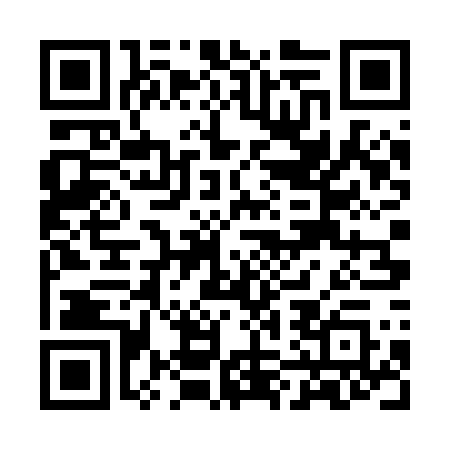 Prayer times for Longeville-les-Cheminot, FranceWed 1 May 2024 - Fri 31 May 2024High Latitude Method: Angle Based RulePrayer Calculation Method: Islamic Organisations Union of FranceAsar Calculation Method: ShafiPrayer times provided by https://www.salahtimes.comDateDayFajrSunriseDhuhrAsrMaghribIsha1Wed4:536:141:325:338:5210:132Thu4:516:121:325:348:5310:153Fri4:496:111:325:348:5510:174Sat4:476:091:325:358:5610:195Sun4:456:071:325:358:5810:216Mon4:426:061:325:368:5910:237Tue4:406:041:325:369:0010:258Wed4:386:031:325:379:0210:279Thu4:366:011:325:379:0310:2910Fri4:346:001:325:389:0510:3111Sat4:325:581:325:389:0610:3312Sun4:305:571:325:399:0710:3413Mon4:285:561:325:399:0910:3614Tue4:265:541:325:409:1010:3815Wed4:245:531:325:409:1110:4016Thu4:225:521:325:419:1310:4217Fri4:215:501:325:419:1410:4418Sat4:195:491:325:429:1510:4619Sun4:175:481:325:429:1710:4820Mon4:155:471:325:439:1810:5021Tue4:145:461:325:439:1910:5222Wed4:125:441:325:449:2010:5323Thu4:105:431:325:449:2210:5524Fri4:095:421:325:459:2310:5725Sat4:075:411:325:459:2410:5926Sun4:065:401:335:469:2511:0027Mon4:045:401:335:469:2611:0228Tue4:035:391:335:479:2711:0429Wed4:015:381:335:479:2811:0530Thu4:005:371:335:489:2911:0731Fri3:595:361:335:489:3011:08